Отчёт о результатах самообследованияМуниципального автономного дошкольного образовательного учреждения «Детский сад п. Джонка» за 2016-2017 учебный год1.Общая характеристика образовательного учреждения.Муниципальное автономное дошкольное образовательное учреждение «Детский сад п.  Джонка» Нанайского муниципального района Хабаровского края был открыт в 1984 году и располагается по адресу:682362, Хабаровский край, Нанайский  район, п. Джонка, ул. Комсомольская, д. 8 а	Учредитель:Управление образования администрации Нанайского муниципального района Хабаровского краяНачальник управления образования: Кудрешова Ольга ВладимировнаАдрес: 628362,Хабаровский край,Нанайский район, с. Троицкое,ул Калинина, д. 102.График работы: понедельник — пятница с 9.00 до 17.15Е-mail: rayono@trk.kht.ru; тел./факс: 8 (42156) 4-19-84Официальный сайт: http://upravlenie.obrnan.ruПолное наименование учреждения: Муниципальное автономноедошкольное образовательное учреждение «Детский садп.  Джонка»Сокращённое наименование Учреждения: МАДОУ  «Детский садп. Джонка» (далее – ДОУ)Тип детского сада – дошкольное образовательное учреждение.Вид детского сада – детский сад.Организационно-правовая форма детского сада – муниципальное автономное учреждение.Основной структурной единицей детского сада является группа детей дошкольного возраста. Группы имеют общеразвивающую направленность.Руководитель: Ляшенко Любовь ПавловнаУчреждение является юридическим лицом, имеет печать, штамп установленного образца, бюджетную смету, имущество на праве оперативного управления.Лицензия на  право ведения  образовательной деятельности: Серия 27 ЛО1 № 0000087 регистрационный № 1180 от 29.07. 2012 г. Срок действия лицензии – бессрочно.Юридический адрес учреждения: 682362, Хабаровский край, Нанайский район, п. Джонка, ул. Комсомольская, д. 8 аИнформационный сайт ДОУ: mdou-djonka.obrnan.ruАдрес электронной почты: doudjonka@mail.ruСанитарно-эпидемиологическое заключение Управления Федеральной службы по надзору в сфере защиты прав потребителей и благополучия человека по Хабаровскому краю № 27.99.23.000.М.002049.08.10 от 11.08.2010 года соответствует государственным санитарно-эпидемиологическим правилам и нормативам.          Заключение государственной противопожарной службы: заключение о соблюдении на объектах соискателя лицензии требований пожарной безопасности№ 08 228-824-15 от 25.07.2016г.Режим работы: с 7 часов 45 минут до 17 часов 45 минут, длительность – 10 часов, суббота-воскресенье: выходной.        Система договорных отношений, регламентирующих деятельность ДОУ представлена:Договором о взаимоотношениях между ДОУ и Учредителем; Трудовым договором с руководителем ДОУ; Коллективным договором; Договором с родителями;Договором с централизованной бухгалтерией.Работа Учреждения регламентируют следующие локальные акты:         Устав         Основная общеобразовательная программа ДОУ;         Штатное расписание Учреждения;         Должностные инструкции, определяющие обязанности работников Учреждения;          Правила внутреннего трудового распорядка;          Инструкции по организации охраны жизни и здоровья детей  в Учреждении;          Положение о педагогическом совете;         Годовой план работы Учреждения;        Программа развития Учреждения;          Учебный график;         Режим дня;         Расписание непосредственно образовательной деятельности в Учреждении;          Положение о Родительском собрании Учреждения;2. Структура управления ДОУУправление ДОУ строится на принципах единоначалия и самоуправления, обеспечивающих государственно-общественный характер управления детским садом. осуществляется в соответствии с законом РФ «Об образовании» и на основании Устава детского сада. Деятельность ДОУ характеризуется разнообразием направлений работы, вовлеченностью в воспитательно-образовательную работу детей, педагогов, родителей, стремлением к развитию и совершенствованию форм взаимодействия участников педагогического процесса.Основная цель деятельности детского сада:  оказание муниципальных услуг, выполнение работ и (или) исполнение муниципальных функций в целях обеспечения реализации предусмотренных законодательством Российской Федерации полномочий Нанайского муниципального района  по предоставлению общедоступного бесплатного дошкольного образования.Детский сад создаёт условия для реализации гарантированного гражданам Российской Федерации права на получение общедоступного бесплатного дошкольного образования.Основными задачами дошкольного образовательного учреждения являются:- охрана жизни и укрепление физического и психическогоздоровья воспитанников;-обеспечение познавательно-речевого, социально-личностного, художественно-эстетического  и физического развития  воспитанников;- воспитание с учётом возрастных категорий воспитанников гражданственности, уважения к правам и свободам человека, любви к окружающей природе, Родине, семье;- осуществление необходимой коррекции недостатков в физическом и (или) психическом развитии воспитанников;- взаимодействие с семьями детей для обеспечения полноценного развития детей;-оказание консультативной и методической помощи родителям (законным представителям) по вопросам воспитания, обучения и развития детей.Для наилучшей организации работы ДОУ разработана соответствующая система управления, функциональные обязанности всех субъектов образовательного процесса, где каждый работник чётко знает свои должностные и функциональные обязанности, своего непосредственного руководителя, с которым может решать профессиональные вопросы.Непосредственное управление ДОУ осуществляет заведующий. Формами самоуправления ДОУ являются:Совет детского сада;Общее собрание;Педагогический совет; Общее собрание трудового коллектива;Наблюдательный совет.  Основные формы координации деятельности аппарата управления образовательного учреждения: оперативный контроль, тематический контроль, производственные совещания, оперативные совещания, педагогические советы.3. Материально - техническое обеспечение ДОУ.Образовательная деятельность в ДОУ ведется в здании детского сада, переданного в  оперативное управление. Площадь здания - 655,9 (кв.м.).Анализ соответствия материально-технического обеспечения реализации ООП ДО требованиям, предъявляемым к участку, зданию, помещениям показал, что для реализации ООП ДО каждой возрастной группе предоставлено отдельное помещение, в котором обеспечивается оптимальная температура воздуха, канализация и водоснабжение. Помещение оснащено необходимой мебелью, подобранной в соответствии с возрастными и индивидуальными особенностями воспитанников. Общее санитарно-гигиеническое состояние детского сада (световой, тепловой, воздушный режим, организация питания, подбор и маркировка мебели, содержание помещений) соответствует требованиям СанПиН.В ДОУ имеются 2 групповые комнаты, 2 спальни. Площадь на одного воспитанника соответствует лицензионному нормативу и составляет не менее 2 кв.м.  на   каждого ребёнка дошкольного возраста.Дополнительные помещения:-кабинет заведующего;-медицинский кабинет;-музыкальный зал;-спортивный зал;-музейная комната;-3 кладовые.В ДОУ созданы условия для организации качественного питания детей в соответствии санитарно-эпидемиологическим правилам и нормативам, а также для хранения и приготовления пищи. Пищеблок , прачечная находятся в другом здание (хозблок).В ДОУ  созданы все необходимые условия для обеспечения безопасности воспитанников и сотрудников. Территория огорожена забором, здание ДОУ и хозблок оборудованы автоматической пожарной сигнализацией, кнопкой тревожной сигнализации для экстренных вызовов.Обеспечение условий безопасности выполняется локальными нормативно-правовыми документами: приказами, инструкциями, положениями.В соответствии с требованиями действующего законодательства по охране труда с сотрудниками систематически проводятся разного вида инструктажи: вводный (при поступлении на работу), первичный (с вновь поступившими), повторный, что позволяет персоналу владеть знаниями по охране труда и технике безопасности, правилами пожарной безопасности, действиям в чрезвычайных ситуациях.С воспитанниками детского сада проводятся беседы по технике безопасности, игры по охране здоровья и безопасности, направленные на воспитание у детей сознательного отношения к своему здоровью и жизни.  В уголке для родителей помещается информация о детских заболеваниях, мерах предупреждения, профилактических мероприятиях по детскому дорожно-транспортному и бытовому травматизму. Ежедневно ответственными лицами осуществляется контроль с целью своевременного устранения причин, несущих угрозу жизни и здоровью воспитанников и сотрудников.В 2016 – 2017 учебном  году учреждение планомерно работало над укреплением материально-технической базы с целью охраны жизни и здоровья  детей и сотрудников.Во всех помещениях детского сада силами сотрудников и родителей сделан косметический ремонт.4.Контингент воспитанников дошкольного образовательного учрежденияВ настоящее время в детском саду функционирует 2 группы. Количество детей – 53человека:I младшая группа  (от 1,6 до 3 лет) –23ребёнкастаршая группа (от 5 до 7 лет) – 30 детейПрием в ДОУ  осуществляется в соответствии с Положением о порядке приёма детей в муниципальные автономные дошкольные образовательные  учреждения, реализующию основную общеобразовательную программу дошкольного образованияОтношения между родителями (законными представителями)воспитанников строятся на договорной основе.5. Условия осуществления образовательного процессаВ течение учебного года деятельность ДОУ была направлена на обеспечение непрерывного, всестороннего и своевременного развития ребенка. Организация воспитательно-образовательного процесса строится согласно основной общеобразовательной программы ДОУ. Основная образовательная программа дошкольного образования обеспечивает познавательно-речевое, социально-личностное, художественно-эстетическое и физическое развитие детей, укрепление и сохранение их физического и психического здоровья, а также осуществление необходимой коррекции недостатков в физическом и (или) психическом развитии детей. Основная образовательная программа дошкольного образования состоит из двух частей: 1) обязательной части – 60%;2) части, формируемой участниками образовательного процесса ДОУ – 40 %.Обязательная часть ООП ДО построена на основе примерной программы дошкольного образованияКоллектив детского сада определил следующие  приоритетные  направления  деятельности учреждения, соответствующие основным линиям развития ребенка:- физическое и психологическое здоровьесбережение  детей,  формирование  навыков здорового образа жизни;- формировать умения и навыки правильного выполнения движений в различных формах организации двигательной деятельности детей (младший  дошкольный возраст);-  продолжать работу по укреплению здоровья детей, закаливанию организма и совершенствованию его функций (старший дошкольный возраст).Социальное развитие:-  развивать способность ребенка к эмпатии (сопереживанию) и  навыкам   общения (младший  дошкольный возраст);-  развивать ответственность, контроль за собственными действиями,      способность реально оценивать свои и чужие поступки (старший              дошкольный  возраст).Познавательное развитие:-  активизировать работу во всех возрастных группах по формированию    диалогической речи путем развития самостоятельной активной речи  ребенка, поощрения его желания говорить и положительной оценки его высказывания.
          -  формировать у ребенка целостную картину мира на основе знакомства с физическими явлениями и свойствами предметов, развития географических и астрономических представлений и формирования экологической культуры.Взаимодействие с семьёй:
- изучение состояния факторов среды социального развития ребенка, связанных с его семьей.
- удовлетворение индивидуальных запросов родителей в индивидуальных и групповых формах работы.Учебно-методическая оснащенность ДОУ позволяет педагогам проводить воспитательно-образовательный процесс на достаточно хорошем уровне. ДОУ располагает учебно-методической литературой для реализации основной образовательной программы дошкольного образования, построенной с учетом основной образовательной программы дошкольного образования «От рождения до школы» под редакцией Н.Е.Вераксы, Т.С.Комаровой, М.А.  Васильевой – М., Мозаика-синтез, 2015 г.Группы функционируют в режиме 5 дневной рабочей недели.Образовательный процесс осуществляется по двум режимам в каждой возрастной группес учетом теплого и холодного периода года.Образовательная среда создана с учетом возрастных возможностей детей, гендерных особенностей и интересов, и конструируется таким образом, чтобы ребенок в течении дня мог найти для себя увлекательное дело, занятие. В каждой возрастной группе созданы «уголки», которые содержат в себе познавательный и развивающий материал в соответствии с возрастом детей: сенсорный, сюжетно-ролевых игр, изобразительного и театрализованного творчества, уединения, добрых дел, спортивный. В ДОУ уделяется особое внимание эстетическому оформлению помещений, т.к. среда играет большую роль в формировании личностных качеств дошкольников необходимо, чтобы окружающая обстановка радовала его, способствовала пробуждению положительных эмоций, воспитанию хорошего вкуса. В группах созданы условия для самостоятельной, художественной, творческой, театрализованной, двигательной деятельности.Создана современная информационно-техническая база: компьютеры, система мультимедиа, ТВ, музыкальный центр, магнитофон, видео и аудио материалы.Использование ИКТ в ДОУ:                    подбор иллюстративного материала для оформления стендов, групп  (сканирование, Интернет, принтер, презентации);                    обмен опытом, знакомство с периодикой, наработками других ДОУ;                    использование Интернета в управленческой деятельности, с целью информационного и научно-методического сопровождения процесса управления Детским садом;                    использование медиатеки;                    оформление буклетов, материалов по различным направлениям деятельности.                    использование компьютера в создании различных баз данных.                    работа электронной почты, ведение сайта ДОУ.На территории детского сада для каждой группы имеются оборудованные индивидуальные участки, с выделенным местом для игр и двигательной активности детей; оборудована спортивная площадка. Территория детского сада озеленена, оформлены цветники и клумбы, растут разнообразные деревья и кустарники.6.Медико-социальное обеспечение. Медицинское обслуживаниеМедицинское обслуживание в детском саду организовано в соответствии с требованиями СанПиН. После медицинского осмотра воспитанников данные о состоянии здоровья доводятся до сведения родителей и педагогов, а также разрабатывается комплекс мероприятий, направленный на раннее выявление патологии у детей, формирование групп риска, проведение профилактических и оздоровительных мероприятий для предупреждения формирования патологических изменений в организме ребенка, выявление отклонений в состоянии здоровья детей, имеющих функциональные нарушения здоровья.В течение года врачом организуется и контролируется проведение плановых расширенных осмотров детей. Для улучшения состояния здоровья детей, а также снижения заболеваемости проводятся лечебно-профилактические, оздоровительныемероприятия. Степень охвата детей такими мероприятиями составляет 100%.В течение года велась санитарно-просветительская работа с кадрами. Согласно утвержденному графику проводились физкультурно-оздоровительные мероприятия. План физкультурно-оздоровительной работы выполнен в полном объеме.Нам удалось достичь неплохих результатов в осуществлении физкультурно-оздоровительного направления:-  снизить и стабилизировать заболеваемость детей;- создать двигательный режим;- улучшить качество физической подготовленности детей.Мониторинг показателей состояния здоровья детей в конце учебного года, владения двигательными действиями, физической подготовленности выявил позитивные изменения.Наряду с уменьшением заболеваемости у детей отмечается повышение эмоционального тонуса и физической выносливости.Организация питания.В ДОУ организовано 3-х разовое питание: завтрак, обед, полдник. Для организации питания  были заключены договора с поставщиком на поставку продуктов. Все продукты сопровождаются документами, удоставеряющими их качества и безопасность.Блюда готовятся на пищеблоке ДОУ, которыйоснащён всем необходимым для приготовления пищи оборудованием. Все промаркировано в соответствии с их нахождением в цехах разного назначения (сырой, варёной продукции), в соответствии с приготовляемым блюдом. Блюда готовятся в соответствии с санитарно-гигиеническими требованиями и нормами.Питание детей в детском саду организуется в соответствии с 10-дневным перспективным меню, разработанным с учётом физиологических потребностей детей в калорийности и пищевых веществах. Проводится витаминизация третьих блюд. Бракеражная комиссия ДОУ систематически осуществляет контроль за правильностью обработки продуктов,  закладкой, выходом блюд, вкусовыми качествами пищи.Информация о питании детей доводится до родителей, меню размещается на стенде в комнате для приёма детей. 7. Кадровое обеспечение ДОУ Одна из главных задач ДОУ – обеспечение его квалифицированными специалистами, повышение профессионального мастерства педагогов. В ДОУ созданы оптимальные условия для профессионального роста педагогов, основанные на принципах доступности, наглядности, стабилизации и поисков методов, средств повышения педагогического мастерства.Количество педагогов – 4Администрация: заведующий – 1. Воспитатели - 3.Музыкальный руководитель - 0Качественный анализ педагогических кадровПо возрасту:       до 40 лет – 1 человек -   25%;       до 50 лет – 1 человек -     25%.      старше 50 – 2 человека – 50 %По образованию:  с высшим педагогическим  - 2 педагога  - 50 %     со средним специальным  -   2 педагога  -  50%По стажу работы:           до 5 лет  -  0 человек - 0%       до 10 лет –0 человек  - 0%)     до 20 лет – 2 человека - 50%       свыше 20 лет – 2  человека - 50 %.Существует план переподготовки и аттестации  педагогических кадров.В 2016 году курсы повышения квалификации прошли 3 педагога.Педагоги детского сада постоянно повышают свой профессиональный уровень, посещают методические объединения, знакомятся с опытом работы своих коллег и других дошкольных учреждений, приобретают и изучают новинки периодической и методической литературы. Все это в комплексе даст хороший результат в организации педагогической деятельности и улучшении качества образования и воспитания дошкольников.Одним из важных условий достижения эффективности результатов является сформированная у педагогов потребность в постоянном, профессиональном росте.Уровень своих достижений педагоги доказывают, участвуя в методических мероприятиях разного уровня (ДОУ, район), а также при участии в интернет конкурсах федерального масштаба.Педагогический коллектив ДОУ зарекомендовал себя как инициативный, творческий коллектив, умеющий найти индивидуальный подход к каждому ребенку, помочь раскрыть и развить его способности.8. Результативность образовательной деятельности.Для определения эффективности воспитательно-образовательной работы, педагогами был проведен мониторинг воспитательно-образовательного процесса по Примерной  основной общеобразовательной программе дошкольного образования «От рождения до школы» (Авторский коллектив под руководством Н.Е. Вераксы, Т.С. Комаровой) и с учетом комплексной программы воспитания и обучения в детском саду под редакцией М.А. Васильевой, Т.С. Комаровой, В.В. Гербовой.Анализ результатов показал, что  уровень овладения детьми необходимыми знаниями, навыками и умениями по всем образовательным областям, а также уровень развития интегративных качеств воспитанников соответствует возрасту или средний. Такие результаты достигнуты благодаря использованию в работе методов, способствующих развитиюсамостоятельности, познавательных интересов детей, созданию проблемно-поисковых ситуаций и обогащению предметно-развивающей среды.    Полученные результаты диагностического обследования позволили  уточнить направления  образовательной  работы с конкретным ребенком и выявить степень эффективности взаимодействия педагога и ребенка в рамках образовательногопроцесса детского сада с целью освоения основной общеобразовательной программы дошкольного образования.8.Методическая и научно-исследовательская деятельность.	В течение года	педагоги ДОУ принимают участие в работе  районных методических объединений.9. Взаимодействие с семьями воспитанников. Весь воспитательно-образовательный процесс осуществлялся в тесном контакте администрации, педагогов и родителей.В дошкольном учреждении велась систематичная и целенаправленная работа всего педагогического коллектива по взаимодействию с семьями воспитанников: Родительские собрания с участием специалистов, родительские гостиные, индивидуальное и групповое консультирование, мастер-классы, участие родителей в мероприятиях дошкольного учреждении.  Родители воспитанников были активными участниками всех мероприятий детского сада.Значительно повысился процент посещений родителями мероприятий, проводимых в ДОУ. В ДОУ создаются условия для  максимального удовлетворения  запросов родителей детей дошкольного возраста по их воспитанию и обучению. Родители получают информацию о целях и задачах учреждения, о деятельности детского сада через размещение информации на официальном сайте, общеродительских встречах, в информационных уголках; имеют возможность обсуждать различные вопросы пребывания ребенка в ДОУ, участвовать в жизнедеятельности детского сада. Взаимодействие с родителями коллектив ДОУ строит  на принципе сотрудничества. При этом решаются приоритетные задачи:повышение педагогической культуры родителей;приобщение родителей к участию в жизни детского сада;изучение семьи и установление контактов с ее членами для согласования воспитательных воздействий на ребенка.Для решения этих задач используются различные формы работы:анкетирование;наглядная информация;выставки совместных работ;групповые родительские собрания, консультации;проведение совместных мероприятий для детей и родителей;посещение открытых мероприятий и участие в них;участие родителей в совместных, образовательных, творческих проектах.Родители, на добровольной основе, привлекались к хозяйственной работе (ремонт оборудования, благоустройство групп, участков).  10. Характеристика дополнительных услуг. Организация дополнительных образовательных услуг в ДОУ - неотъемлемый компонент социального заказа общества, а также результат последовательного решения федеральных и региональных задач в области образования. Дополнительные образовательные услуги организуются администрацией ДОУ совместно с коллективом педагогов и осуществляются посредством организации кружковой работы на бесплатной основе.Дополнительное образование детей в нашем детском саду  представлено следующими направлениями: познавательное,  физическое.Процент охвата воспитанников дополнительным образованием в 2016-2017 учебном году составил 57 %.11. Взаимодействие дошкольного образовательного учреждения с другими организациями.В течение учебного года, коллектив Детского сада поддерживал прочные партнерские связи с социальными учреждениями:Дети принимали активное участие в мероприятиях, проходящих в ДК и библиотеке поселка.Традиционно, особое внимание уделялось вопросам преемственности в работе ДОУ и школы. Были организованы и проведены: спортивные соревнования, экскурсии по школе, собрание для родителей будущих первоклассников.Детский сад сотрудничает с детской поликлиникой, которая проводит ежегодную диспансеризацию и систематический патронаж воспитанников ДОУ, консультации по профилактике заболеваний. Также детский сад использует образовательные возможности социокультурного пространства в развитии, воспитании и образовании детей дошкольного возраста:Общие выводы:Организация педагогического процесса отмечается гибкостью, ориентированностью на возрастные и индивидуальные особенности детей, что позволяет осуществить личностно-ориентированный подход к детям.Содержание образовательно-воспитательной работы соответствует требованиям социального заказа (родителей), обеспечивает обогащенное развитие детей за счет использования базовой и дополнительных программ;В ДОУ работает коллектив единомышленников из числа профессионально подготовленных кадров, наблюдается повышение профессионального уровня педагогов, создан благоприятный социально-психологический климат в коллективе, отношения между администрацией и коллективом строятся на основе сотрудничества и взаимопомощи;Материально-техническая база, соответствует санитарно-гигиеническим требованиям.Запланированная воспитательно-образовательная работа на 2016 -2017 учебный год выполнена в полном объеме.Уровень готовности выпускников к обучению в школе – выше среднего.Направления развития учреждения         По итогам работы ДОУ за 2016-2017  учебный год определены следующие приоритетные направления деятельности на 2017-2018 учебный год:повышение социального статуса дошкольного учреждения;создание равных возможностей для каждого воспитанника в получении дошкольного образования;приведение материально – технической базы детского сада в соответствие с ФГОС ДО;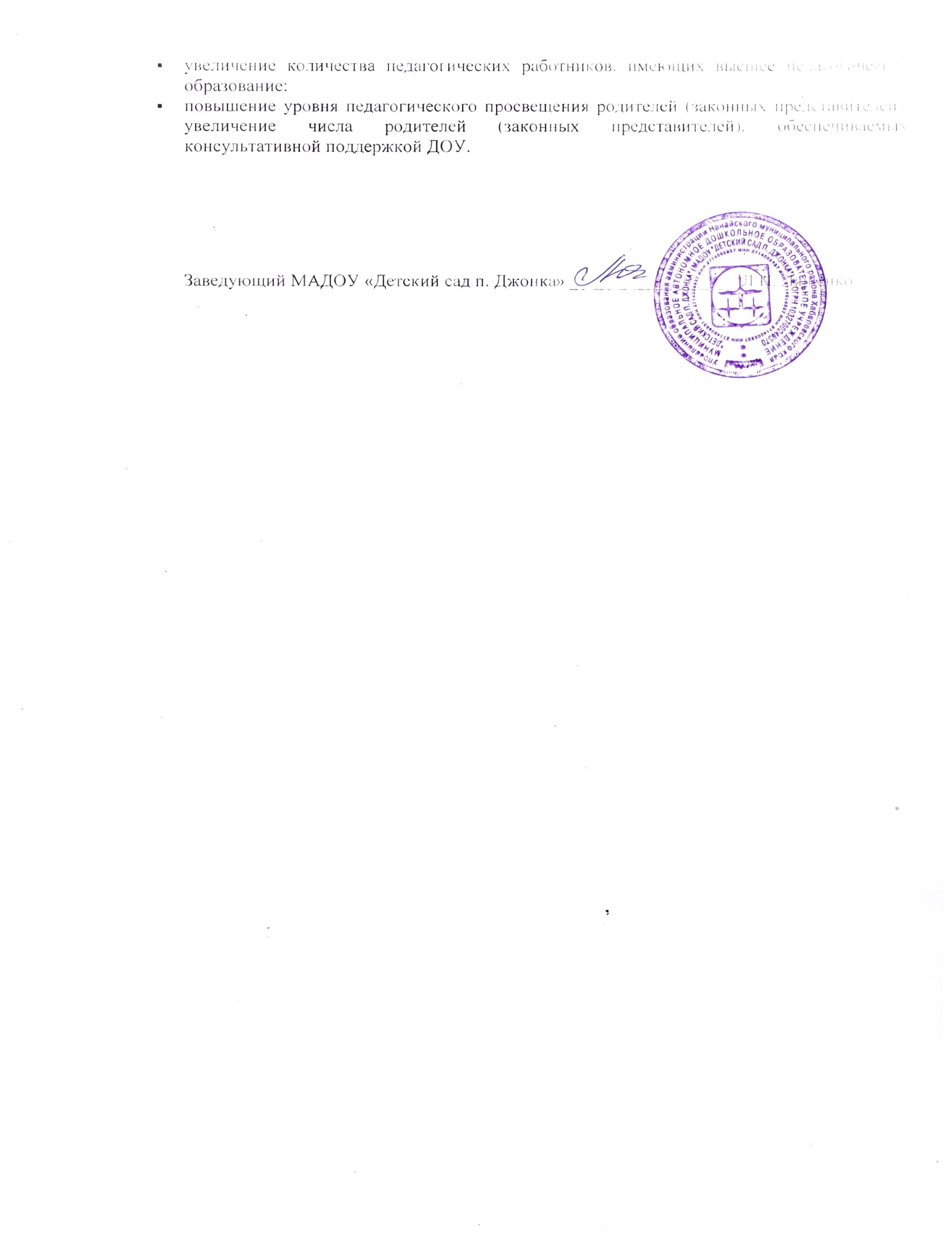 2016- 2017учебный годВысшая квалификационная категория0 педагогов0 %2016- 2017учебный годПервая квалификационная категория4 педагога100%2016- 2017учебный годВторая квалификационная категория-2016- 2017учебный годНе имеют категории-Направление развитияСентябрь 2016Май 2017Физическое развитие80,596.4Социально-личностное развитие61,294.7Познавательно-речевое развитие55,383.6Художественно-эстетическое развитие62,790.1Интегративные качества72,996,3Готовность детей к школе83,298№ п/п Направления развития ребенкаФормы работы1Физическое «Здоровячки»2Познавательное «Вундеркиндики»3Познавательное «Эрудиты»ОрганизацияСодержание работыУправление образования администрации Нанайского муниципального района Хабаровского краяУправление и координация системой дошкольного образования в МКДОУ  МКОУ  СОШ школа п. ДжонкаРабота по преемственности детского сада и школыКГУ ЦРБ ТроицкоеМедицинское обслуживание воспитанников учрежденияДом культурыРабота по воспитанию  эстетического вкуса у дошкольников 